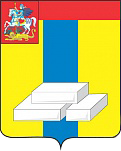 ОБЩЕСТВЕННАЯ ПАЛАТА ГОРОДСКОГО ОКРУГА ДОМОДЕДОВОМОСКОВСКОЙ ОБЛАСТИКомиссия по архитектурному облику городов и сел (деревень), благоустройству территорий, экологии и природопользованию (сохранению лесов).ПРОТОКОЛ №Штаб по строительствуг. Домодедово								11 июля 2018г11.07.2018г. в Администрации г.о. Домодедово состоялся штаб по строительству.А.В. Двойных традиционно первыми, рассматривает проблемные вопросы.Таковым является состояние дел на 2, 3 корпусах объектов "ООО ЛИДЕР ГРУПП":- провести работу по уведомлению участников долевого строительства жилого корпуса №3 о переносе срока ввода в эксплуатацию для заключения дополнительного соглашения к ДДУ. Срок: с 30.09.2018г.- осуществить строительство улицы №4. Срок выполнения работ: до 03.09.2018г.Срок ввода в эксплуатацию: 08.10.2018г.- провести встречу с участниками долевого строительства жилых корпусов №№2,3 по вопросу компенсации остекления балконов. Срок: до 30.07.2018г.- в соответствии с гарантийными обязательствами заменить повышающий насос на систему отопления в жилом доме №1. Срок: до 31.07.2018г.- корпус № 2 (288 кв):Ведутся штукатурно-малярные работы, сантехнические работы, остекление балконов, монтаж лифтов, благоустройство – работает 84 человека.Завершение СМР – до 30.07.2018г.ЗОС – до 20.08.2018г.Ввод в эксплуатацию – 03.09.2018 г.Постановка на кадастровый учет – 20.09.2018г.Выдача ключей – 21.11.2018г.Текущие вопросы рассматривали согласно протоколу штаба.Общественная палата городского округа, постоянно проводит Общественный контроль проблемных направлений, своевременно выезжая  на места, работая с органами власти и населением городского округа.Председатель комиссии 						 Э.А. Абдурахманов